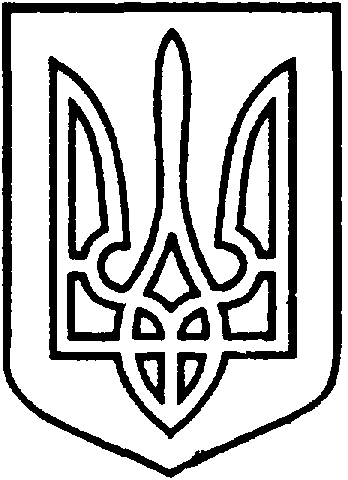 СЄВЄРОДОНЕЦЬКА МІСЬКАВІЙСЬКОВО-ЦИВІЛЬНА АДМІНІСТРАЦІЯСЄВЄРОДОНЕЦЬКОГО РАЙОНУ  ЛУГАНСЬКОЇ  ОБЛАСТІРОЗПОРЯДЖЕННЯкерівника Сєвєродонецької міської  військово-цивільної адміністрації_________ 2021 року                                                                       №_____Про безоплатне прийняття у комунальну власність Сєвєродонецької міської територіальної громади майна та витрат з виконаних робіт від ФОП Волоха Андрія Анатолійовича Керуючись частиною першою ст. 1, частиною дванадцятою ст. 3, пунктом 12 частини першої ст. 4, пунктом 8 частини третьої ст. 6 Закону України «Про військово-цивільні адміністрації», враховуючи ст.ст. 325, 327, 328, 648, 717-722 Цивільного Кодексу України та пункт 197.1.16 ст.197 Податкового кодексу України, розглянувши звернення від ФОП Волоха Андрія Анатолійовича, зареєстроване у відділі зі звернень громадян Сєвєродонецької міської ВЦА від 18.10.2021 № В-6043 щодо безоплатної передачі майна (відповідно до видаткової накладної від 18.08.2021 року № 4) та витрат з виконаних робіт (відповідно до акту надання послуг №13) по облаштуванню сходів: оздоблювання сходів з керамічної плитки на клеючій суміші, монтаж перил із нержавіючої сталі, у комунальну власність Сєвєродонецької міської територіальної громади, зобовʼязую:Прийняти безоплатно у комунальну власність Сєвєродонецької міської територіальної громади від ФОП Волоха Андрія Анатолійовича майно вартістю 76879,00 грн. (сімдесят шість тисяч вісімсот сімдесят дев’ять  гривень 00 коп.) та витрати з виконаних робіт по облаштуванню сходів з використанням цього майна (оздоблювання сходів з керамічної плитки на клеючій суміші, монтаж перил із нержавіючої сталі) у нежитловій будівлі за адресою: м. Сєвєродонецьк, б. Дружби Народів, 19, що перебуває на балансі Фонду комунального майна Сєвєродонецької міської військово-цивільної адміністрації Сєвєродонецького району Луганської області, на загальну суму 144336,00 грн. (сто сорок чотири тисячі триста тридцять шість гривень  00 коп.) без ПДВ, згідно з актом надання послуг №13 від 08.10.2021 (додається). Укласти Договір дарування зазначених в п. 1 цього рішення майна та витрат між Сєвєродонецькою міською територіальною громадою в особі Сєвєродонецької міської військово-цивільної адміністрації Сєвєродонецького району Луганської області та ФОП Волохом Андрієм Анатолійовичом.Фонду комунального майна Сєвєродонецької міської військово-цивільної адміністрації Сєвєродонецького району Луганської області прийняти на свій баланс вказані у п.1 цього розпорядження майно та витрати  відповідно до чинного законодавства України.Дане розпорядження підлягає оприлюдненню.Контроль за виконанням цього розпорядження покласти на                    першого заступника керівника Сєвєродонецької міської військово-цивільної адміністрації Ігоря РОБОЧОГО.Керівник Сєвєродонецької міськоївійськово-цивільної адміністрації  		                   Олександр СТРЮК Лист погодження розпорядження керівника Сєвєродонецької міської військово-цивільної адміністрації«Про безоплатне прийняття у комунальну власність Сєвєродонецької міської територіальної громади майна  та витрат  від  ФОП Волоха Андрія Анатолійовича  » ПОГОДЖЕНО:Надіслати: ФКМ (2 прим.)ФОП Волох А.А. (1 прим.)Стаття 717. Договір дарування1. За договором дарування одна сторона (дарувальник) передає або зобов'язується передати в майбутньому другій стороні (обдаровуваному) безоплатно майно (дарунок) у власність.2. Договір, що встановлює обов'язок обдаровуваного вчинити на користь дарувальника будь-яку дію майнового або немайнового характеру, не є договором дарування.Стаття 718. Предмет договору дарування1. Дарунком можуть бути рухомі речі, в тому числі гроші та цінні папери, а також нерухомі речі.2. Дарунком можуть бути майнові права, якими дарувальник володіє або які можуть виникнути у нього в майбутньому.ПосадаДатаПідписВласне ім’я та ПрізвищеПерший заступник керівника СМ ВЦАІгор РОБОЧИЙНачальник відділу з юридичних та правових питаньЮлія ШОРОХОВАНачальник загального відділуЛюдмила ЖУРПідготував:Заступник начальника ФКМ Олена ЄРЕМЄЄНКО